               	Tableau for Teaching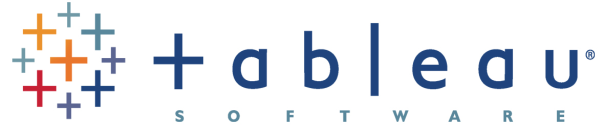  	  Qualification FormPlease complete the fields below, save, and return the form to: tft@tableausoftware.com.  For information on the TFT program, please see our FAQ sheet.Request for:             ContactCourse (If you have additional courses, please continue on next sheet)Qualification										   Continued (If you have additional courses)Course 2Course 3Course 4Name of institutionName of professor Mailing addressPhone numberEmail addressCourse titleCourse start date (Month/Date/Year)Course end date (Month/Date/Year)Number of expected student attendanceWould you like a web-based live guest lecture?Is this to be used exclusively during a specific course taught by a specific professor?Is this to be used exclusively by students and their professor for academic instruction?Will non-educating staff have access to Tableau? Will this be used for any paid consulting or uses other than academic instruction? Will anyone be compensated for work in conjunction with using this software?Will this be used by any staff or personnel to support university operations? Course titleCourse start date (Month/Date/Year)Course end date (Month/Date/Year)Number of expected student attendanceWould you like a web-based live guest lecture?Course titleCourse start date (Month/Date/Year)Course end date (Month/Date/Year)Number of expected student attendanceWould you like a web-based live guest lecture?Course titleCourse start date (Month/Date/Year)Course end date (Month/Date/Year)Number of expected student attendanceWould you like a web-based live guest lecture?